Муниципальное бюджетное общеобразовательное учреждение«Яйская общеобразовательная школа-интернатпсихолого – педагогической поддержки»Мастер классФормирование социально бытовой ориентации обучающихся с ОВЗ посредством применения образовательной технологии «Интеллект- карт»Воспитатель: Данилова Екатерина Витальевна( I кв. категория)Здравствуйте уважаемые коллеги! Рада видеть вас на своем мастер классе. Меня зовут Данилова Екатерина Витальевна. Я хочу с вами поделиться технологией интеллект-карт. (1слайд)ВведениеМетод использования «Интеллект-карт» разработан психологом Тони Бьюзеном. Изучением метода в России занимается профессор Санкт-Петербургского университета Бершадская Елена Александровна.Технология «Интеллект - карты» - это инструмент, позволяющий быстро обрабатывать информацию, стимулировать воображение,  также это превосходный инструмент для раздумывания и запоминания. Интеллект карты имеют огромное коррекционное развивающее значение. Они развивают произвольное внимание, творческое мышление, восприятие, память.  Формируют навыки взаимодействия ребёнка со взрослыми и сверстниками.       Данный метод особенно эффективен для обучающихся с ОВЗ, так как у таких детей, память носит непроизвольный характер, наглядный материал усваивается лучше вербального.  С помощью «Интеллект-карт» они учатся пересказывать, выделять ключевые слова, систематизировать, группировать.Основная задача научить ребёнка перерабатывать свои мысли и образы, переносить эту информацию уже в рисуночном виде самостоятельно на листочки, а затем в последствии воспроизводить.1.1 Основная часть Организация работы с «Интеллект – картами» проводится в 3 этапа. (2слайд)Подготовительный, ознакомительный, завершающий.1 этап. Подготовительный  Применение технологии проходит с предварительной подготовки через беседы, решение различных ситуативных задач, выделение основной мысли. При этом используются традиционные методы объяснения материала,  показ образца (демонстрация готовых карт), беседа, наблюдение, словарная работа с новыми терминами. Сопутствующими методами являются: дидактические игры с использованием картинок по теме, и практические (выполнение практических заданий: помести картинку в центр, приклеить картинку на листок). На первом этапе каждый ребёнок заводит именную папку с, в которую складывает свои «Интеллект-карты». Он в любой момент может взять папку и дополнять образы по своему усмотрению.На начальном этапе работы  с «Интеллект – картой» для детей с ОВЗ рекомендовано использовать знаковую систему  которые помогают информации приобрести эмоциональный окрас. Довольно эффективно для детей с ОВЗ визуализация любой информации,  так как визуальная информация запоминается лучше, чем текст.  Поэтому значки, смайлики, рисунки повышают качество восприятия и запоминания карт. Использование знаковой системы облегчает работу, когда дети еще не читают и не пишут.2 этап. Ознакомительный.(3 слайд)Давайте рассмотрим с вами технологию составления Интеллект- карты 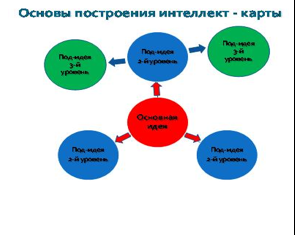 Прежде всего Лист располагаем горизонтально.В центре пишется основная идея, которую мы всегда обозначаем  красным цветом.Для изображения под-идей 2 уровня используется синий цвет.Для изображения под-идей 3 уровня используется зелёный цвет.    Главное – помнить, что человеческий мозг не сможет воспринять и запомнить более чем 3 ответвления от каждой поди-идеи. Это основное и главное правило при составлении «Интеллект-карты».          Мы учим детей запоминать материал по блокам. Очень важно применять данную технологию в системе и по методике. Когда, технология интеллект- карт   изначально применяется в системе, используются именно эти цвета для обозначения под-идей первого второго и третьих уровней у ребенка ОВЗ обязательно в голове сформируется система запоминания. Многие могут сказать, мы такое применяли.  Возможно разово вы и применяли, но никакого эффекта на процессы запоминания это не окажет. Коллеги хочу обратить ваше внимание на системность и непрерывность данного процесса.  И только в этом случае технология «Интеллект-карт» дает положительный результат.Давайте с вами разберем на примере. Тема Занятия «Гигиена»На ваших столах сейчас лежат все необходимое для составления интеллект-картыВ центре располагаем основную идею. (предметы гигиены)От основной нашей идеи рисуются стрелочки красного цвета (Фломастером или карандашом)И начинаем заполнять под-идеи первого уровня  Под-идеи первого уровня это – зубная щетка мыло шампунь и т.д. После того как, выделили все под-идеи первого уровня переходим к под-идеи второго уровня  Под-идеи второго уровня раскрывают под-идеи первого уровня, то есть, все действия которые можем делать с этими предметами гигиены. ( Расчесываем волосы ,чистим зубы ,моем руки и т.д.)Для начального этапа работы с интеллект-картой достаточно под-идеи 1-ого и 2-ого уровня, затем уже в старших классах по мере взросления  интеллект карта  усложняется(4 слайд)3 этап. Завершающий.На данном этапе дети учатся составлять «Интеллект-карты» по принципу «от простого – к сложному». В процессе моделирования добавляются символы и рисунки. Очень важно в процессе работы организовать взаимодействие «педагог-ребенок».   На последующих занятиях обязательно отводится время на повторение «Интеллект карт».       Как правило, впоследствии для восприятия информации не  нужно  будет  читать,  что  там  написано,  —  достаточно  будет  пробежаться  по  рисункам, и  в голове тут же всплывет необходимая информация.Систематическое повторение «Интеллект- карт» помогает усвоить картину в целом, запомнить ее, а также увидеть новые идеи.                Я входила в творческую группу  педагогов по реализации инновационного проекта ОО.   Данную технологию применяю более  33 лет.  И могу отметить что систематическая работа с интеллект-картой дает положительный результат.Дети с ОВЗ учатся слушать и слышать друг друга, приходить к согласию.     Легче воспринимают и усваивают инструкцию взрослого, планируют и регулируют свою деятельность. В процессе работы творческая группа участников инновационной деятельности пришла к выводу, что необходим именно единый алгоритм составления интеллект –карты. На просторах интернета мы находили много вариантов, но авторская методика рекомендует применять либо один цвет (ручка, простой карандаш), либо три цвета: основная идея красным, под-идея- синим, и еще под-идея- зеленым   ЗаключениеУважаемые коллеги. Сейчас мы с вами попробуем закрепить алгоритм составления Интеллект-карты. Попробуем это сделать с вами на примере притчи.  В психологии есть такой прием – рассказывать  о закономерностях жизни не прямым текстом – слишком уж это бывает сухо и сложно, – а при помощи аллегорий и абстрактных образов. Как показывает практика, взрослые в этом смысле от детей не отличаются. Для нас тоже, порой, куда наглядней и понятней звучат не бездушные академические описания, а красочные художественные истории. Сейчас я вам расскажу притчу вы ее внимательно послушайте а потом мы попытаемся вместе с вами составить интеллект карту.Притча.Приходит Ученик к Учителю и начинает жаловаться на свою тяжелую жизнь. Попросил совета, что делать, когда и то навалилось, и другое, и третье, и вообще, просто руки опускаются!Учитель молча поднялся и поставил перед собой четыре котелка с водой. В один он кинул деревянную чурку, в другой - морковку, в третий – яйцо, в четвёртый – раздавленные зёрна кофе.Через некоторое время он вынул то, что кинул, из воды.«Что изменилось?» - спросил Учитель.«Ничего…» - ответил Ученик.Учитель молча кивнул и поставил эти четыре котелка с водой на огонь. Когда вода закипела, он снова кинул в один деревянную чурку, в другой - морковку, в третий – яйцо, в четвёртый – раздавленные зёрна кофе.Через некоторое время он вынул деревяшку, морковь, яйцо и налил в чашку ароматный кофе. Ученик, естественно, ничего не понимал.«Что изменилось?» - опять спросил Учитель.«То, что и должно было случиться. Морковка и яйцо сварились, деревяшка не изменилась, а зёрна кофе растворились в кипятке.» - ответил Ученик.«Это лишь поверхностный взгляд на вещи», - ответил Учитель. «Посмотри внимательней. Морковка разварилась в воде и из твердой стала мягкой, легко разрушающейся. Даже внешне она стала выглядеть по-другому. Деревяшка ничуть не изменилась. Яйцо, не изменившись внешне, внутри стало твердым и ему уже стали не страшны удары, от которых раньше оно… вытекало из своей скорлупы. Кофе окрасило воду, придало ей новый вкус и аромат.»«Вода – это наша жизнь. Огонь – это перемены и неблагоприятные обстоятельства. Морковка, дерево, яйцо и кофе – это типы людей. Они все в тяжелые моменты жизни меняются по разному.Т.е кипяток это стресс Т.е основная идея, середина нашей интеллект карты это «Человек под воздействием стресса»Под-идея 1уровня -Мягкие скользкие (Морковь),хладнокровные (Деревяшка),твердые (яйцо),развивается (кофе- человек приспосабливается к стрессу и развивается)Итак коллеги какие 4 состояния стресса вы выделили? Для того чтобы нам составить под-идею второго уровня, нам нужно нам нужно под-идею первого уровня разобрать ( Что произошло с морковкой ? что это значит? И т.д.)Рефлексия (6 слайд)Уважаемые коллеги в качестве завершения своего мастер класса предлагаю вам подвести итог насколько информация была вам полезной Рефлексия «Чемодан, мясорубка, корзина»Чемодан -  Все пригодится в дальнейшемМясорубка- Информацию переработаюКорзина – Информация не была полезной.